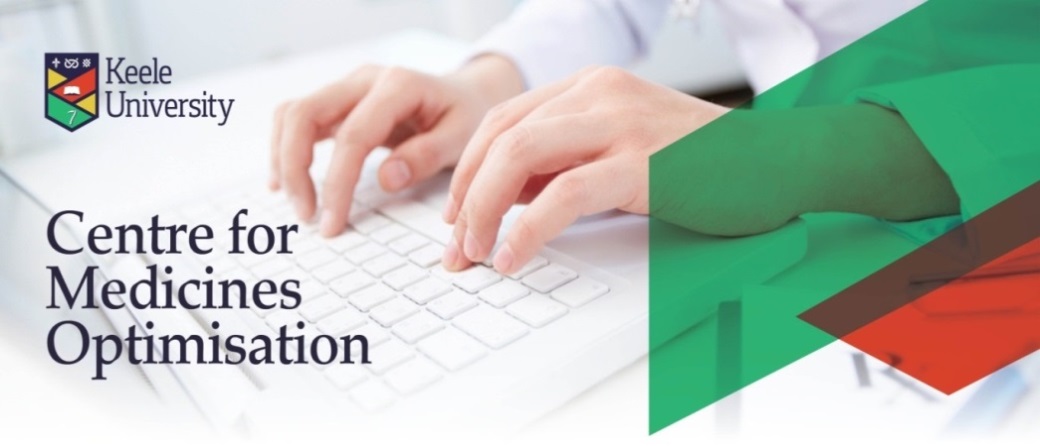 Keele Good Practice Day on NICE Updated Asthma GuidelinesThursday 3 May 2018National Metal Forming Centre, West BromwichA free event for Healthcare Professionals associated with CCGs subscribing to the Keele Prescribing Support Service*TARGET AUDIENCEGP Practice Based Pharmacists, Pharmacy Technicians and Medicines Optimisation LeadsLEARNING OUTCOMESUnderstand the key changes in the updated asthma guidelinesWhy the guidelines have changedWhat is the evidence base supporting the changesHear what has been done in local health economies to improve the treatment of asthmaAn opportunity to develop your own local plans to implement the new guidelinesAGENDATo register for your free place please visit http://centreformedicinesoptimisation.co.uk/events/*CCGs: Birmingham Cross City, Birmingham South and Central, Dudley, Herefordshire, Shropshire, Solihull, Walsall and Wolverhampton.  TimeSessions and ActivitiesWho09:30Arrival and Registration10:00Introduction to the day Tbc10:15 – 12:30NICE updated Asthma guidelinesKey changes to existing guidelinesEvidence base supporting the changesKey implementation points Dr J Alexander Consultant Respiratory Physician UHNMHelen Haley Pharmacist for Child Health UHNMMichelle Liddy Medicines Implementation consultant, London Region, NICE12:30Lunch1:30Examples of good practice initiatives to better manage asthma in a localityTbc2:15Group work: Managing patients with asthma – strategies to implement the “new” NICE guidelinesFacilitated by Jonathan Underhill and Ray Fitzpatrick2.45Feedback from Groups:  Sharing of strategies and post discharge care plansFacilitated by Jonathan Underhill and Ray Fitzpatrick3:45Close